Phụ lục IUBND HUYỆN TÂN HỒNG          CỘNG HÒA XÃ HỘI CHỦ NGHĨA VIỆT NAM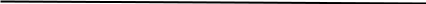 DANH MỤC SÁCH GIÁO KHOASỬ DỤNG TRONG NĂM HỌC 2021 - 2022Lớp 1:Lớp 2:Nơi nhận :	HIỆU TRƯỞNGPGDĐTGVLưu: VT,CM                                                                                                                                       Trần Mạnh Hùng                              TRƯỜNG TH AN PHƯỚC 1TRƯỜNG TH AN PHƯỚC 1Độc lập – Tự do – Hạnh phúcTân Hồng, ngày 30 tháng 6 năm 2021Tân Hồng, ngày 30 tháng 6 năm 2021STTMÔNNHÓM TÁC GIẢBỘ SÁCHNHÀ XUẤT BẢN1Tiếng Việt Tập mộtBùi Mạnh Hùng (Tổng Chủ biên), Nguyễn Thị Ly Kha (Chủ biên), Nguyễn Lương Hải Như, Phạm Thị Kim Oanh, Vũ Minh Tâm, Nguyễn Xuân Tùng, Nguyễn Thành Ngọc Bảo, Phạm Vĩnh Lộc, Nguyễn Thị Xuân Yến.Chân trời sáng tạoNXBGD VIỆT NAM1Tiếng Việt Tập haiBùi Mạnh Hùng (Tổng Chủ biên), Nguyễn Thị Ly Kha (Chủ biên), Nguyễn Lương Hải Như, Phạm Thị Kim Oanh, Vũ Minh Tâm, Nguyễn Xuân Tùng, Nguyễn Thành Ngọc Bảo, Phạm Vĩnh Lộc, Nguyễn Thị Xuân Yến.Chân trời sáng tạoNXBGD VIỆT NAMTiếng Việt Tập hai2ToánTrần Nam Dũng (Tổng Chủ biên), Khúc Thành Chính (Chủ biên), Đinh Thị Xuân Dung, Nguyễn Kính Đức, Đinh Thị Kim Lan, Huỳnh Thị Kim Trang.Chân trời sáng tạoNXBGD VIỆT NAM3Đạo đứcĐinh Phương Duy (Tổng Chủ biên), Trần Thanh Bình (Chủ biên), Trần Minh Hường, Lê Phương Trí, Trần Hoàng Túy.Chân trời sáng tạoNXBGD VIỆT NAM4Tự nhiên và Xã hộiĐỗ Xuân Hội (Tổng Chủ biên), Nguyễn Thị Thu Hằng (Chủ biên), Phạm Phương Anh, Lưu Phương Thanh Bình, Trần Thị Thu Hiền, Lý Khánh Hoa, Mai Thị Kim Phượng.Chân trời sáng tạoNXBGD VIỆT NAM5Giáo dục Thể chấtPhạm Thị Lệ Hằng (Chủ biên), Bùi Ngọc Bích, Trần Thanh Dũng, Lê Hải, Nguyễn Đình Phát, Nguyễn Hoàng Minh Thuận, Trần Minh Tuấn.Chân trời sáng tạoNXBGD VIỆT NAM6Âm nhạcHồ Ngọc Khải (Tổng Chủ biên kiêm Chủ biên) Nguyễn Đăng Bửu, Trần Ngọc Hưng.Chân trời sáng tạoNXBGD VIỆT NAM7Mĩ thuậtNguyễn Xuân Tiên (Tổng Chủ biên), Hoàng Minh Phúc (Chủ biên), Nguyễn Thị Hiền, Nguyễn Minh Thiên Hoàng, Nguyễn Hồng Ngọc, Lâm Yến Như.Chân trời sáng tạoNXBGD VIỆT NAM8Hoạt động trảiVũ Quang Tuyên (Tổng Chủ biên), Nguyễn Hữu Tâm (Chủ biên), Nguyễn Thị Hà Liên, Lê Phương Trí.Chân trời sáng tạoNXBGD VIỆT NAM8nghiệmnghiệm9Tiếng Anh 1Hoàng Văn Vân (Tổng Chủ biên), Nguyễn Quốc Tuấn (Chủ biên), Nguyễn Thị Lan Anh, Đỗ Thị Ngọc Hiền, Nguyễn Bích Thuỷ, Lương Quỳnh Trang. Nhà xuất bản Giáo dục Việt NamSTTMÔNNHÓM TÁC GIẢBỘ SÁCHNHÀ XUẤT BẢN1Tiếng Việt Tập mộtBùi Mạnh Hùng (Tổng Chủ biên), Nguyễn Thị Ly Kha (Chủ biên), Nguyễn Lương Hải Như, Phạm Thị Kim Oanh, Vũ Minh Tâm, Nguyễn Xuân Tùng.Chân trời sáng tạoNXBGD VIỆT NAM1Tiếng Việt Tập haiBùi Mạnh Hùng (Tổng Chủ biên), Nguyễn Thị Ly Kha (Chủ biên), Nguyễn Lương Hải Như, Phạm Thị Kim Oanh, Vũ Minh Tâm, Nguyễn Xuân Tùng.Chân trời sáng tạoNXBGD VIỆT NAMTiếng Việt Tập haiBùi Mạnh Hùng (Tổng Chủ biên), Nguyễn Thị Ly Kha (Chủ biên), Nguyễn Thành Ngọc Bảo, Phạm Vĩnh Lộc, Nguyễn Lương Hải Như, Nguyễn Thị Xuân Yến.NXBGD VIỆT NAM2ToánTrần Nam Dũng (Tổng Chủ biên), Khúc Thành Chính (Chủ biên), Đinh Thị Xuân Dung, Nguyễn Kính Đức, Đinh Thị Kim Lan, Huỳnh Thị Kim Trang.Chân trời sáng tạoNXBGD VIỆT NAM3Đạo đứcĐinh Phương Duy (Tổng Chủ biên), Trần Thanh Bình (Chủ biên), Trần Minh Hường, Lê Phương Trí, Trần Hoàng Tuý.Chân trời sáng tạoNXBGD VIỆT NAM4Tự nhiên và Xã hộiĐỗ Xuân Hội (Tổng Chủ biên), Nguyễn Thị Thu Hằng (Chủ biên), Phạm Phương Anh, Lưu Phương Thanh Bình, Trần Thị Thu Hiền, Lý Khánh Hoa, Mai Thị Kim Phượng.Chân trời sáng tạoNXBGD VIỆT NAM5Giáo dục Thể chấtPhạm Thị Lệ Hằng (Chủ biên), Bùi Ngọc Bích, Trần Thanh Dũng, Lê Hải, Nguyễn Đình Phát, Nguyễn Hoàng Minh Thuận, Trần Minh Tuấn.Chân trời sáng tạoNXBGD VIỆT NAM6Âm nhạcHồ Ngọc Khải (Tổng Chủ biên kiêm Chủ biên), Nguyễn Đăng Bửu, Trần Ngọc Hưng.Chân trời sáng tạoNXBGD VIỆT NAM7Mĩ thuậtNguyễn Xuân Tiên (Tổng Chủ biên), Hoàng Minh Phúc (Chủ biên), Nguyễn Thị Hiền, Nguyễn Minh Thiên Hoàng, Nguyễn Hồng Ngọc, Lâm Yến Như.Chân trời sáng tạoNXBGD VIỆT NAM8Hoạt động trảiVũ Quang Tuyên (Tổng Chủ biên), Nguyễn Hữu Tâm (Chủ biên), Nguyễn Thị Hà Liên, Lê Phương Trí.Chân trời sáng tạoNXBGD VIỆT NAM8nghiệmnghiệm9Tiếng Anh 2Hoàng Văn Vân (Tổng Chủ biên), Nguyễn Quốc Tuấn (Chủ biên), Nguyễn Thị Lan Anh, Đỗ Thị Ngọc Hiền, Nguyễn Bích Thuỷ, Lương Quỳnh Trang.Nhà xuất bản Giáo dục Việt Nam